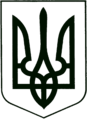 УКРАЇНА
МОГИЛІВ-ПОДІЛЬСЬКА МІСЬКА РАДА
ВІННИЦЬКОЇ ОБЛАСТІВИКОНАВЧИЙ КОМІТЕТ                                                           РІШЕННЯ №44Від 29 лютого 2024 року                                              м. Могилів-ПодільськийПро постановку та зняття громадян з квартирного облікуКеруючись ст.ст. 30, 52 Закону України «Про місцеве самоврядування в Україні», відповідно до ст. 47 Конституції України, Сімейного кодексу України, законів України «Про охорону дитинства», «Про основи соціального захисту громадян і безпритульних дітей», «Про забезпечення організаційно-правових умов соціального захисту дітей-сиріт та дітей позбавлених батьківського піклування», ст.ст. 15, 34, 38 Житлового кодексу України, Правил обліку громадян, які потребують поліпшення житлових умов і надання їм жилих приміщень в УРСР, затверджених постановою Ради Міністрів УРСР, Укрпрофради від 11.12.1984, розглянувши лист управління праці та соціального захисту населення міської ради ____________, клопотання служби у справах дітей міської ради _________, заяви гр. ___________ від ____ №____, гр. _____________ від ______ №___, гр. _________ від ____ №____, враховуючи матеріали представлені житловою комісією міськвиконкому, -                 виконавчий комітет міської ради ВИРІШИВ:1. Включити у чергу соціальне житло та пільговий список квартирного обліку дітей-сиріт та дітей, позбавлених батьківського піклування та осіб з їх числа, а саме: - гр. ______________, ________ року народження, склад сім’ї 1 особа. Навчається у Вінницькому транспортному фаховому коледжі. Підставою для взяття на облік є відсутність житла.2. Включити у першочерговий список квартирного обліку:- гр. ______________, ________ року народження, склад сім’ї 3 особи. Проходить службу за контрактом у військовій частині _____ у м. Могилеві-Подільському. Підставою для взяття на облік є відсутність житла. Учасник бойових дій, внутрішньо переміщена особа; - гр. ______________, ________ року народження, склад сім’ї 2 особи. Проходить службу за контрактом у військовій частині ______у м. Могилеві-Подільському. Підставою для взяття на облік є відсутність житла. Учасник бойових дій, внутрішньо переміщена особа. 3. Виключити зі списків квартирного обліку:- гр. ______________, ________ року народження. Підставою для зняття з обліку є її заява;- гр. ______________, ________ року народження. Підставою для зняття з обліку є поліпшення житлових умов.4. Головному спеціалісту з житлових питань відділу комунального майна управління житлово-комунального господарства міської ради Кушніру П.П. здійснити заходи, передбачені чинним законодавством, згідно з даним рішенням.5. Контроль за виконанням даного рішення покласти на заступника міського голови з питань діяльності виконавчих органів Слободянюка М.В. Міський голова 	                                                           Геннадій ГЛУХМАНЮК